INDICAÇÃO Nº795/2018Indica ao Poder Executivo Municipal a substituição de lâmpadas queimadas na Rua Rua Mário Breda Nº 132 e 152. Jardim Dona ReginaExcelentíssimo Senhor Prefeito Municipal, Nos termos do Art. 108 do Regimento Interno desta Casa de Leis, dirijo-me a Vossa Excelência para sugerir que, por intermédio do Setor competente, seja executada a substituição de lâmpadas queimadas na Rua Mário Breda n 132 e 152. Jardim Dona Regina neste município. Justificativa:Conforme visita realizada “in loco”, este vereador pôde constatar as condições de escuridão que se encontra o referido local. Fato este que prejudica os transeuntes e diminui a segurança dos moradores daquele local. Plenário “Dr. Tancredo Neves”, em 26/01/2018.Edivaldo Meira-vereador-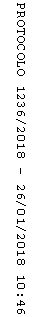 